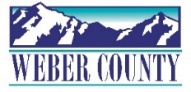 PUBLIC NOTICE is hereby given that the Board of Commissioners of Weber County, Utah will hold a regular commission meeting in the Commission Chambers at 2380 Washington Blvd., Ogden, Utah, on Tuesday, May 28, 2024, commencing at 10:00 a.m. This meeting is also available by Zoom: link- Join Zoom Meetinghttps://us06web.zoom.us/j/85260293450?pwd=eGpvYjRKKzNSb0p5L1NXemlLdEwvZz09Meeting ID: 852 6029 3450Passcode: 503230The agenda for the meeting consists of the following:Welcome- Commissioner HarveyPledge of Allegiance- Chad Meyerhoffer   Invocation- Rick Grover      Thought of the Day- Commissioner Harvey      Agenda Related Public Comments- (Comments will be taken for items listed on the agenda-              please limit comments to 3 minutes)-Recognition-      Consent Items-Request for approval of ratification of warrants #101905-101949, #484202-484371 and #360 in the amount of $3,939,442.95 dated May 21, 2024.Request for approval of warrants #101950-102083 and #434372-484544 in the amount of $2,605,701.02.Request for approval to ratify purchase orders in the amount of $424,697.10 dated May 21, 2024.Request for approval of purchase orders in the amount $38,729.91.Summary of warrants and purchase orders.Request for approval of minutes for the meeting held on May 14, 2024.Request for approval of a new beer license.Request for approval of new business licenses. Request for approval of Weber County Policy 4-100 Audit Committee.Request from the Weber-Morgan Health Department for approval to surplus a 2009 MDX Acura. Request from Weber County Operations for approval to surplus a 2015 F150.Request for approval of a Master Engagement Letter for eminent domain representation by the Fabian VanCott Law Firm.Request from the Weber County Tax Review Committee for approval to refund $58.39 to Eric Foussal & Elizabeth L. Ramirez- Parcel #03-019-0035.Request for approval of Deputy Sheriff Basic Training Reimbursement Agreements by and between Weber County and the following:				Carter Altom				Julian Pfaff				Rockwell Strunk				Korrie Walker				Ty HillRequest for approval of State of Utah Court Security Contract #152211 Amendment #9 with the Weber County Sheriff’s Office providing the State of Utah Administrative Office of the Courts with perimeter/building security and bailiff services at the Ogden Second District Court House, and the Second District Juvenile Courthouse.Request for approval of a Right-of-Way contract by and between Weber County and Thomas Parker to widen 1800 South at the southwest corner of 3500 West.Action Items-Request for approval of final reading of an ordinance of Weber County amending section 16-2-12 “Surveyor’s Office Fees” and portions of Title 45 “Surveying ad Survey Monuments” of the WeberCounty Code of Ordinances.Presenter: Steve CollierRequest for approval of a final reading of an ordinance amending the Weber County Code provisions that govern the planning commissions, including adopting new rules of order for the planning commissions.  Presenter:  Rick GroverRequest for approval of a Resolution of the County Commissioners of Weber County appointing members to the Nordic Valley Sewer Improvement District Board of Trustees.            Presenter: Stacy SkeenRequest for approval of a Resolution of the County Commissioners of Weber County appointing members to the Liberty Cemetery District.Presenter: Stacy SkeenRequest for approval of an Ordinance of the County Commissioners of Weber County amending Title 16, Chapter 8 of the Weber County Code of Ordinances, Governing impact fees and adopting an updated trails impact fee facilities plan.Presenter: Chad MeyerhofferRequest for approval of a contract by and between Weber County and Weber Basin Water Conservancy District for the 12th Street Roadway Project.	Presenter: Tucker WeightRequest for approval of a Resolution of the County Commissioners of Weber County  approving the submission of an opinion question to the residents of Weber County as to whether or not a 0.1% sales tax on qualifying purchases to fund botanical, cultural, recreational, and zoological organizations and facilities (RAMP) should be renewed for an additional ten years. Presenter: CommissionersCommissioner Comments- Adjourn-CERTIFICATE OF POSTINGThe undersigned duly appointed Executive Coordinator in the County Commission Office does hereby certify that the above notice and agenda were posted as required by law this 24th day of May, 2024.						_________________________________________											Shelly Halacy In compliance with the Americans with Disabilities Act, persons needing auxiliary services for these meetings should call the Weber County Commission Office at 801-399-8405 at least 24 hours prior to the meeting. Information on items presented can be found by clicking highlighted words at the end of the item.   	